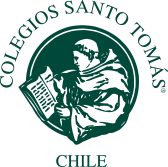 PLAN ANUAL DE LECTURA 2024Estimados padres y apoderados:Durante el año 2024, seguiremos avanzando en el objetivo de desarrollar el gusto por la lectura, ustedes junto a sus hijos e hijas, podrán elegir la lectura que deseen compartir en familia. Durante el año será obligatorio leer 4 libros de los que están sugeridos en esta lista, no es necesario comprarlos todos. El objetivo es que sea una actividad familiar para desarrollar el gusto por la lectura. La educadora del curso les dará a conocer las fechas y forma de evaluación de estos maravillosos libros. CURSO: Kínder	TítuloAutorEditorialConsejos para domesticarmonstruosNeva Milicic/Soledad López deLéridaSM¡Hipo! el sapoPatricio Mena/Sergio LantarillaSMMi día de suerteKeiko KaszaNormaChoco encuentra a mamáKeiko KaszaColección buenas nochesBuenas noches abueloRoser Bausá y Carme PerisLloguezLa tortilla corredoraLaura HerreraEdiciones ekore surElmerDavid MckeeBeascoaCuentos al revésRodari GianniAlfaguaraJackyMarcela PazSMLa mágica historia delratoncito PérezFidel del Castillo PérezEdebéMes de lecturaAbrilTítulo a elección (acotado a lista anterior)JunioTítulo a elección (acotado a lista anterior)AgostoTítulo a elección (acotado a lista anterior)OctubreTítulo a elección (acotado a lista anterior)